программА комплексного развития систем коммунальной инфраструктуры муниципального образования «ПАРБИГрское сельское поселение бакчарского района Томской области» НА 2021-2031 годыТОМ 1.  ПРОГРАММНЫЙ ДОКУМЕНТг. Томск,  2021 г. ПАСПОРТ ПРОГРАММЫХарактеристика существующего состояния систем коммунальной инфраструктуры Характеристика существующего состояния системы теплоснабженияОсновные технические данные.Источники теплоснабжения – 3 шт.:в с. Парбиг:Котельная СОШ;Котельная филиала ОГБУЗ «Бакчарская районная больница»;Котельная ОГБУ «Парбигский Дом для одиноких и престарелых Бакчарского района».Установленная мощность  – 2,353 Гкал/час.Присоединенная нагрузка – 1,423 Гкал/час.Оборудование – 8 котлов.Основной вид  топлива – уголь/дрова.Схемы подключения котельных к тепловым сетям зависимые. Схемы теплоснабжения закрытого типа. Горячее водоснабжение отсутствует.Протяженность тепловых сетей составляет в двухтрубном исполнении – 0,6645 кмУслуги теплоснабжения в основном оказываются объектам бюджетной и обслуживающей сферы.  Для отопления одноэтажных жилых зданий в поселении используются в основном автономные системы теплообеспечения на базе дровяных отопительных печей.Институциональная структура.Теплоснабжение в с. Парбиг осуществляется от централизованных источников – котельных – и индивидуальных источников тепла (рисунок 2.1). Теплоснабжающими организациями являются ООО «Бакчартеплосети» и ООО «Теплосети».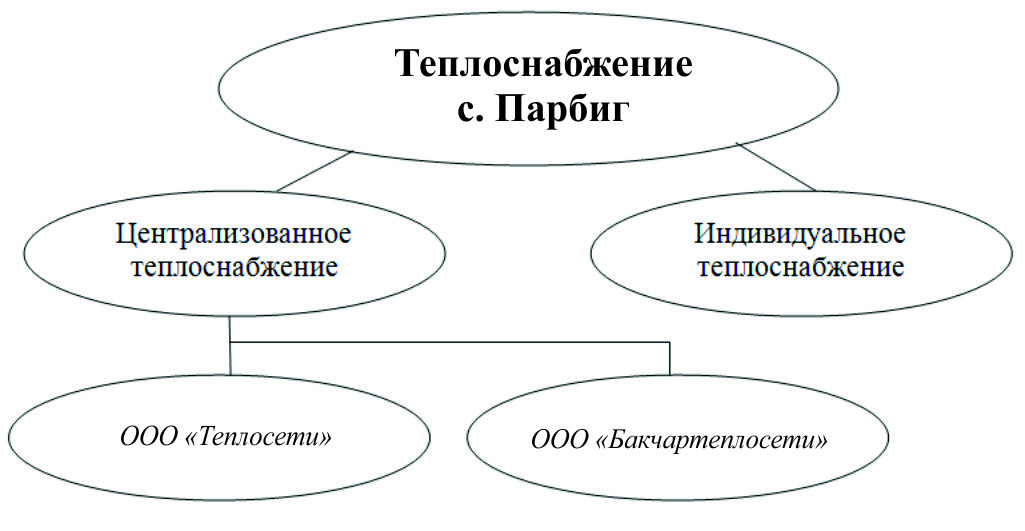 Рисунок 1.1 – Функциональная структура теплоснабжения с. ПарбигТаблица 2.1 – Структура основного оборудования котельных с. Парбиг Показатели деятельности теплоснабжающего предприятия Парбигского сельского поселения Бакчарского района Томской области с 2016 по 2020 год сведены в таблицу 2.2.Таблица 2.2 – Анализ деятельности теплоснабжающего предприятия МО** Ввиду отсутствия ведения соответствующего учета потребления энергоресурсов на котельных филиал ОГБУЗ «Бакчарская районная больница» и ОГБУ «Парбигский Дом для одиноких и престарелых Бакчарского района».Регулирование отпуска тепла качественное, путем изменения температуры сетевой воды в подающем трубопроводе в соответствии с прогнозируемой температурой наружного воздуха.Системы отопления теплопотребителей котельных с. Парбиг подключены по зависимой схеме без смешения.Для покрытия присоединенной через неразвитые тепловые сети к источникам теплоснабжения отопительной тепловой нагрузки жилищно-бытового сектора достаточно теплового потенциала температурного графика 95/70 ˚C Система тепловых сетей двухтрубная с работой по закрытой схеме. Балансы мощности системы теплоснабжения.Тепловой баланс складывается из полезного отпуска тепловой энергии, расхода на собственные нужды источников, потерь в тепловых сетях. За период 2017–2020 гг максимальный расход топлива наблюдался в 2018 году, что связано с низкой средней температурой отопительного периода. Наибольший расход топлива наблюдается на котельной СОШ, что обусловлено большим количеством присоединенных потребителей тепловой энергии. За 2020 г. фактическая общая выработка тепловой энергии всеми источниками тепловой энергии МО составила 2,186 тыс. Гкал (по данным для котельных СОШ и ОГБУ «Парбигский Дом для одиноких и престарелых Бакчарского района»).Фактический уровень потерь тепловой энергии в тепловых сетях в 2019 г. составил 48,7 % от отпуска в сеть. Фактический полезный отпуск тепловой энергии потребителям от источников тепловой энергии в 2020 г. составил 0,714 тыс. Гкал (для тепловой энергии, отпущенной от котельной СОШ по приборам учета – административным потребителям).Основным потребителем тепловой энергии в Парбигском сельском поселении являются бюджетные организации 88,00 % и население 10,6 %, 1,4 % составляет собственное потребление.Для обеспечения выработки и передачи тепловой энергии в 2019 г.  израсходовано:Угля – 437,4 тонн (котельная СОШ);Дров – 1433 м3 (70 % – котельная Котельная филиал ОГБУЗ «Бакчарская районная больница», 30 % – котельная ОГБУ «Парбигский Дом для одиноких и престарелых Бакчарского района»).Удельные показатели, характеризующие ресурсную эффективность теплоснабжения, в 2020 г. следующие:–	удельный расход топлива – 217,83 кг.у.т/Гкал;Зоны действия источников теплоснабжения.Зона действия источника тепловой энергии определяется границей действия тепловых сетей, присоединенных к этому источнику тепловой энергии.В Парбигском сельском поселении находится 3 муниципальных котельных, из них 2 имеют тепловые сети и 1 являются встроенными котельными с печным отоплением. Тепловые сети данных котельных независимые. Рассмотрим более подробно потребителей зон действия источников теплоснабжения:В зону действия котельной СОШ попадают следующие здания:Детский сад;Лыжная база;СОШ корпус №1;СОШ корпус №2;Два многоквартирных жилых дома.В зоне действия тепловых сетей котельной ОГБУ «Парбигский Дом для одиноких и престарелых Бакчарского района» находятся:Одноэтажный корпус №1;Одноэтажный корпус №2;Прачечная;Гараж.Доля поставки ресурса по приборам учета.По состоянию на 2020 г. тепловая энергия на 100 %  по приборам учета поставляется бюджетным потребителям. Населению тепловая энергия поставляется без приборов учета, а потребление определяется расчетным методом. Мероприятия по оснащению потребителей тепловой энергии приборами учета в программе теплоснабжения в период 2022-2031 гг. отсутствуют.Резервы и дефициты системы теплоснабжения.В настоящее время производительность источника котельной СОШ 
1,4 Гкал/час. Присоединенная нагрузка составляет 33,6%, резерв 66,4%. Безопасность и надежность системы.Основным  показателем работы теплоснабжающих предприятий является бесперебойное и качественное обеспечение тепловой энергии потребителей, которое достигается за счет повышения надежности теплового хозяйства. Для этого необходимо выполнять следующие мероприятия:обеспечение соответствия технических характеристик оборудования источников тепла и тепловых сетей условиям их работы;резервирование наиболее ответственных элементов систем теплоснабжения и оборудования;выбор схемных решений как для системы теплоснабжения в целом, так и по конфигурации тепловых сетей, повышающих надежность их функционирования;контроль теплоносителя по всем показателям качества воды, что обеспечит отсутствие внутренней коррозии и увеличение срока службы оборудования и трубопроводов;осуществление контроля затопляемости тепловых сетей, что позволит уменьшить наружную коррозию трубопроводов;комплексный учет энергоносителей (газ, электроэнергия, вода, теплота в системе отопления, теплота в системе горячего водоснабжения); АСУ ТП котлов с центральной диспетчеризацией функций управления эксплуатационными режимами;постоянный контроль за соблюдением температурных графиков тепловых сетей в зависимости от температуры наружного воздуха, удельных норм на выработку 1 Гкал по топливу, воде, химических реагентов и качественной подготовки источников теплоснабжения и объектов теплопотребления.Тариф на коммунальные ресурсы.Утвержденный тариф на тепловую энергию в Парбигском сельском поселении на 2020 год установлен в размере 4720,57/6079,16 руб./Гкал (темп роста 2019-2021 гг. – 37,0/10,6 %).Основные проблемы системы теплоснабжения:Моральный и физический износ основного и вспомогательного котельного оборудования;Недостаток вспомогательного оборудования котельных: оборудования ХВО, средств автоматики, приборов учёта по потреблению воды и отпускаемой тепловой энергии;Отсутствие крытых угольных складов;Высокий уровень тепловых потерь в тепловых сетях вследствие их высокой протяжённости и значительного износа трубопроводов и теплоизоляции;Нарушение гидравлического режима тепловых сетей;Высокая себестоимость производства тепловой энергии при низкой эффективности использования топливно-энергетических ресурсов;Применение на котельных нефти – дорогостоящего ценного углеводородного сырья, приводящего к удорожанию выработки тепловой энергии; Характеристика существующего состояния системы водоснабженияОсновные показатели системы водоснабжения по итогам 2020 г.:Артезианские скважины – 3 шт;Водонапорные башни – 3 шт;Одиночное протяжение водопроводной сети – 6,381 км;Полезный отпуск воды в 2020 г. – 5,47 тыс. м3.Институциональная структура.Водоснабжение и обеспечение содержания водозаборных сооружений на территории Парбигского сельского поселения осуществляют:ООО «Бакчартеплосети».Характеристика системы водоснабжения.Схема городской водонапорной сети тупиковая. Сети водоснабжения выполнены из стальных, чугунных и полиэтиленовых труб. Трубы в полиэтиленовом исполнении используются сравнительно недавно и в процентном соотношении к общей протяженности имеют небольшую долю. Основная масса водопроводов выполнена из чугуна и стали. Проблемой использования стальных труб является коррозия, для чугунных – хрупкость материала при сезонных подвижках грунта, что при значительных сроках эксплуатации приводит к повреждениям на трубопроводах. Система водоснабжения населенного пункта хозяйственно-питьевая, противопожарная низкого давления. Система подачи воды – централизованная.Источником водоснабжения являются подземные воды. Существующая схема водоснабжения следующая: вода подается из водозаборных скважин в водонапорную башню и в водопроводную сеть.Система хозяйственно-питьевого водоснабжения представлена следующим составом сооружений:1. Подземный водозабор, состоящий из эксплуатационных скважин и сборных водопроводов;2. Напорно-регулирующие сооружения (водопроводные башни);Балансы мощности и ресурса. Резервы и дефициты системы водоснабжения.Объем реализации воды потребителями сельского поселения к 2020 г. останутся на прежнем уровне в связи с тем, что в прогнозных показателях не наблюдается роста в численности населения и ввода новых бюджетных объектов.Таблица 2.3 – Прогнозный баланс водоснабжения Парбигского сельского поселенияДоля поставки ресурса по приборам учета.По состоянию на 2020 г. тепловая энергия на 100 %  по приборам учета поставляется бюджетным потребителям. Населению тепловая энергия поставляется без приборов учета, а потребление определяется расчетным методом. Мероприятия по оснащению потребителей тепловой энергии приборами учета в программе теплоснабжения в период 2022-2031 гг. отсутствуют.Тарифы, плата за подключение (присоединение), структура себестоимости производства и транспорта ресурса.Регулирование тарифов на услуги водоснабжения, оказываемые ООО «Бакчартеплосети» осуществляет орган регулирования Томской области – Управление по тарифному регулированию.Установленный тариф в 2021 году составил:ООО «Бакчартеплосети» 64,98 р./м3.Основание  №4-132/9(172) от 10.10.2020В 2019 году стоимость 1 м3 воды составляла 46,23 р./м3Основание 4-272/9(547) от 14.12.2018.Темп роста с 2017 по 2020 год составил 28,9 %.Основные проблемы системы водоснабжения:Отсутствие станции водоочистки;Ветхое состояние скважин;Ветхое состояние водонапорных башен;Ветхое состояние сетей водоснабжения и водоразборных колонок;Отсутствие приборов учета холодной воды на источниках. Характеристика существующего состояния системы водоотведенияХарактеристика системы водоотведения.На территории Парбигского сельского поселения канализационно-очистные и канализационно-насосные сооружения отсутствуют. В настоящее время канализационный (самотечный) коллектор существует только в с.Парбиг. Ливневых канализаций в поселении нет, отвод вешних вод (дождевая вода, вода от таяния снега, технологический сброс) происходит по водопропускным канавам.Отвод стоков в Парбигском поселении производится на рельеф.Основные проблемы системы водоотведения:Отсутствие сетей водоотведения от объектов социальной сферы, жилых домов, оборудованных системами внутреннего водоснабжения, организаций и предприятий, использующих воду в больших объемах;Отсутствие локальных канализационных очистных сооружений.Характеристика системы газоснабженияГазоснабжение в Парбигском сельском поселении отсутствует. Существуют лишь небольшие поставки сжиженного газа в баллонах для части населения.Характеристика системы электроснабженияЭлектроснабжение Парбигского сельского поселения осуществляется по ВЛ 35 кВ «3516 (ПС «Высокий Яр» - ПС «Парбиг») до ПС «Парбиг» . Электроснабжение п. Новая Бурка осуществляется по линии ВЛ 35 кВ «3562 (ПС «Парбиг» - ПС «Новая бурка») до ПС «Новая бурка». Электроснабжение остальных объектов осуществляется по линиям 10 кВ и ниже. Статистических данных по потреблению электроэнергии в Парбигском сельском поселении нет. Данные о тарифах на электроэнергию для населения приведены в таблице 2.5. Прогноз величины тарифа сделан на основе среднего за 5 предшествующих лет росту стоимости электроэнергии в 4,4 % в год. Данные по потреблению электроэнергии для населения приведены исходя из социального норматива для потребления электроэнергии на одного человека, проживающего в домохозяйстве с электроплитой (90 кВт ч/месяц).Таблица 2.4 – Прогнозная предельная величина тарифа и потребления электроэнергии населением Парбигского сельского поселения Характеристика существующего состояния системы утилизации ТБО Основные показатели за 2020 г.:Территории деятельности регионального оператора четвертой зоны включает в себя сельские поселения Парбигского сельского поселения, на территории которых организуется деятельность по обращению с твердыми коммунальными отходами. Организация, обслуживающая санкционированный объект размещения отходов – ООО "Экология-Новосибирск" (Российская Федерация, 630007, Новосибирская область, г. Новосибирск, ул. Советская, д. 5). Тарифы, плата за подключение (присоединение), структура себестоимости производства и транспорта ресурсаСтоимость вывоза ТБО на 01.07.2020 года составляет 351,28 рублей за 1м3 без учета НДС для всех групп потребителей. Прогнозная величина предельного тарифа согласно территориальной схеме обращения с отходами Томской области для Парбигского сельского поселения (после его включения в составе Бакчарского района в единую группу Юг) на период 2022-2030 приведены в таблице 2.4. В 2019 году в поселении было образовано и утилизировано 712,13 т отходов. Прогноз формирования отходов в поселении, сделанный исходя из норматива в 0,20578 т твердых отходов/чел в год (на 01.01.2020 г.) с учетом 0,5% роста норматива в год, а также с учетом сохранения объема отходов административных и промышленных предприятий, представлен в таблице 2.4.Таблица 2.4 – Прогнозная предельная величина единого тарифа и потребления ТБО для Парбигского сельского поселенияОсновные проблемы системы утилизации ТБО:Отсутствие соответствующего полигона для утилизации твердых бытовых отходов;Отсутствие специализированных крытых контейнерных площадок и контейнеров соответственно;Краткий анализ состояния установки приборов учета и энергоресурсосбережения у потребителейВ соответствии со ст. 12 Федерального закона от 23.11.2009 №261-ФЗ «Об энергосбережении и повышении энергетической эффективности и о внесении изменений в отдельные законодательные акты Российской Федерации» (в редакции от 11.07.2011) в целях повышения уровня энергосбережения в жилищном фонде и его энергетической эффективности в перечень требований к содержанию общего имущества собственников помещений в многоквартирном доме включаются требования о проведении мероприятий по энергосбережению и повышению энергетической эффективности многоквартирного дома. Соответственно должно быть обеспечено рациональное использование энергетических ресурсов за счет реализации энергосберегающих мероприятий (использование энергосберегающих ламп, приборов учета, более экономичных бытовых приборов, утепление многоквартирных домов и мест общего пользования и др.).В соответствии со ст. 13 ФЗ-№ 261, до 01.07.2012 собственники жилых домов, собственники помещений в многоквартирных домах, обязаны обеспечить оснащение таких домов приборами учета используемых воды, тепловой энергии, электрической энергии, а также ввод установленных приборов учета в эксплуатацию. При этом многоквартирные дома в указанный срок должны быть оснащены коллективными (общедомовыми) приборами учета используемых воды, тепловой энергии, электрической энергии, а также индивидуальными и общими (для коммунальной квартиры) приборами учета используемых воды, электрической энергии. Соответственно должен быть обеспечен перевод всех потребителей на оплату энергетических ресурсов по показаниям приборов учета за счет завершения оснащения приборами учета воды, тепловой энергии, электрической энергии зданий и сооружений, а также их ввода в эксплуатацию.План развития МО и прогноз спроса на коммунальные ресурсы3.1. Количественное определение перспективных показателей развития МО.Расчетные данные, полученные в результате прогнозирования численности населения Парбигского сельского поселения на перспективу до 2020 г. в соответствии с Генеральным планом, приведены в таблице 3.1.Таблица 3.1. – Перспективная численность населения в населенных пунктах Парбигского сельского поселения на 2020 г. Таблица 3.2. – Возрастная структура населения Парбигского сельского поселения Прогноз развития промышленностиКрупные промышленные предприятия, имеющие защитную зону, на территории поселения отсутствуют. Интенсивное развитие промышленности генеральным планом не предусмотрено.Прогноз развития жилфондаПо состоянию на 01.01.2021 г. жилой фонд Парбигского сельского поселения составил 44381,9 кв.м. Характеристика жилого фонда Парбигского сельского поселения на 01.01.2021 г. представлена в таблице 3.3.Таблица 3.3 – Характеристика жилого фонда Парбигского сельского поселения на 01.01.2021Таблица 3.4 – Расчет объемов и площадей территорий нового жилищного строительства Парбигского сельского поселенияТаким образом, жилой фонд на перспективу 2031 г. должен составлять 44381,9 кв. м общей площади.3.2. Прогноз спроса на коммунальные ресурсыОценка доступности для граждан Парбигского сельского поселения совокупной платы за потребляемые коммунальные услуги основывается на объективных данных о платежеспособности населения (таблица 3.5). Таблица 3.5-Анализ доли коммунальных услуг в доходе населения за 2021-2030г.г.* При расчете показателя доступности коммунальных услуг относительно среднедушевого дохода, не учитывалась величина затрат на текущий ремонт, содержание жилья, печное топливо и вывоз ТБО.Целевые показатели программыСистема теплоснабженияЭффективность работы системы теплоснабжения Парбигского сельского поселения характеризуют следующие показатели (таблица 4.1).Таблица 4.1 – Целевые показатели системы теплоснабжения* Потребление ТЭ рассчитано с учетом увеличения объемов и площадей территорий нового жилищного строительства, печное топливо население приобретает самостоятельно.Системы водоснабженияЭффективность работы системы водоснабжения Парбигского сельского поселения характеризуют следующие показатели (таблица 4.2).Таблица 4.2. – Целевые показатели системы холодного водоснабжения* Горячее водоснабжение отсутствует, так как нет водопровода для горячей воды. Система водоотведения отсутствует.Система водоотведенияСистема организованного водоотведения в Парбигском сельском поселении отсутствует.Системы газоснабженияСистема централизованного газоснабжения в Парбигском сельском поселении отсутствует.Системы электроснабженияЭффективность работы системы электроснабжения Парбигского сельского поселения характеризуют следующие показатели (таблица 4.3).Таблица 4.3. – Целевые показатели системы электроснабженияОбращение с ТБОЭффективность работы системы обращения с ТБО Парбигского сельского поселения характеризуют следующие показатели (таблица 4.4).Таблица 4.3. – Целевые показатели системы обращения с ТБОПрограмма инвестиционных проектов, обеспечивающих достижение целевых показателейИнвестиционные проекты по системам коммунальной инфраструктуры в Бакчарском поселении не разработаны, однако утвержден перечень необходимых мероприятий, обеспечивающий повышение надежности и качества коммунальных услуг, а также снижение издержек энергоснабжающих организации при их предоставлении (таблица 5.1).Таблица 5.1. – Мероприятия по обеспечению повышения надежности и качества коммунальных услуг.Обосновывающие материалыПрогноз спроса на коммунальные ресурсы и целевые показатели, представленные в разделах 2 и 3, осуществлялся на основании статистических данных о структуре и численности населения в Парбигском сельском поселении на основании данных Томстата, данных официального сайта Муниципальное казенное учреждение Администрация Парбигского сельского поселения Бакчарского района Томской области, в т.ч. генерального плана муниципального образования «Парбигское сельское поселение» Бакчарского района Томской области (контракт No 32 от 12 декабря 2012 г., Омск, 2013), технического отчета NoТО-161.СТ-016-14 по разработке схемы системы теплоснабжения Парбигского сельского поселения Бакчарского муниципального района Томской области (Омск, 2014), Схема водоснабжения и водоотведения в с. Парбиг (2014), программы комплексного развития систем коммунальной инфраструктуры муниципального образования «Парбигское сельское поселение» Бакчарского района на 2013-2020 годы, муниципальной Программы по энергосбережению и энергетической  эффективности в муниципальном образовании «Парбигское сельское поселение» на 2016 – 2020 гг.», Территориальной схемы обращения с отходами, в том числе с твердыми коммунальными отходами, Томской области (Томск, 2020). В отсутствие данных по прогнозу потребления ресурсов в приведенных документах оценка осуществлялась на основании экстраполяции статистических данных по фактическому потреблению ресурса и тарифу, а также прогнозной численности населения Парбигского сельского поселения. Мероприятия по модернизации коммунальной инфраструктуры Парбигского сельского поселения в схему и программу развития электроэнергетики Томской областина период 2020-2024 годов, региональную программу газификации жилищно-коммунального хозяйства, промышленных и иных организаций Томской области на 2019-2023 годы не включены. Результаты оценки совокупного платежа граждан за коммунальные ресурсы по отношению к средне зарплате в поселении приведены в таблице 3.2. Прогноз расходов бюджета на оказание услуг социальной поддержки вследствие реализации предложенных мероприятий, а также обоснование использования в качестве источника финансирования платы за ресурс и за подключение невозможно вследствие отсутствия фактических данных по плате населения за ресурсы.Управление программойОрганизация управления программой осуществляется Администраций Паргибского поселения.Для осуществления контроля за ходом выполнения программы Глава Администрации Паргибского поселения назначает ответственных за реализацию Программы, в функции которых входит разработка плана-графика работ по реализации Программы, разработка отчетности по выполнению мероприятий, разработка порядка и сроков корректировки программы.Мониторинг целевых индикаторов Программы выполняется совместно с энергоснабжающими организациями МО.ООО «НЭТ – Консалтинг»634021, г. Томск, пр. Фрунзе, д.115, оф.313Тел. (3822)440-209+79539112525Е-mail: info@net-cons.ruОБЩЕСТВО С ОГРАНИЧЕННОЙ ОТВЕТСТВЕННОСТЬЮ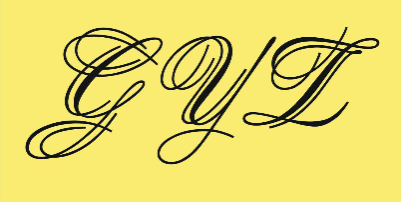 НОВЫЕ ЭНЕРГЕТИЧЕСКИЕ ТЕХНОЛОГИИ – КОНСАЛТИНГ ИНН/КПП 7017445748/701701001 ОГРН 1187031059445р/с 40702810764000008676Томское отделение №8616 ПАО Сбербанкк/с 30101810800000000606БИК 046902606СОГЛАСОВАНОИСПОЛНИТЕЛЬГлава Парбигского сельского поселения Бакчарского района Томской области_________________ Л.В. Косолапова      «___» _____________ 2021 г.Директор ООО «НЭТ-Консалтинг»_________________ С.А.Янковский«___» _____________ 2021 г.Наименование ПрограммыПрограмма комплексного развития систем коммунальной инфраструктуры муниципального образования «Парбигское сельское поселение Бакчарского района Томской области» на период с 2021-2031 годыОснование для разработки ПрограммыПриказ Министерства регионального развития РФ от 06.05.2011г. № 204 «О разработке программ комплексного развития систем коммунальной инфраструктуры муниципальных образований»;Постановление от 14 июня 2013 г. N 502 «Об утверждении требований к программам комплексного развития систем коммунальной инфраструктуры поселений, городских округов»Федеральный закон от 27.07.2010 № 190-ФЗ «О теплоснабжении»Федеральный закон № 261-ФЗ о эффективности и о внесении изменений в отдельные законодательные акты РФ. Постановление Правительства РФ от 01.10.2015 г, № 1050 «Об утверждений требований к программам комплексного развития социальной инфраструктуры поселений» городских округов.Заказчик программыАдминистрация Парбигского сельского поселения Бакчарского района Томской областиОсновные разработчики ПрограммыОбщество с ограниченной ответственностью «Новые энергетические технологии – Консалтинг» совместно сАдминистрацией Парбигского сельского поселения Бакчарского района Томской области.Цель ПрограммыОбеспечение  развития коммунальных систем  и объектов в соответствии с потребностями  жилищного  строительства, повышение качества производимых  для  потребителей коммунальных услуг, улучшение экологической ситуацииЗадачи Программы 1. Инженерно-техническая оптимизация коммунальных систем. 2. Взаимосвязанное перспективное планирование развития систем. 3. Обоснование мероприятий по комплексной реконструкции и модернизации 4. Повышение надежности систем и качества предоставления коммунальных услуг.  5. Повышение инвестиционной привлекательности коммунальной инфраструктуры муниципального образования.  Важнейшие целевые показатели программы 1.	Объем потерь ресурсов в централизованных системах тепло- и водоснабжения;2.	Доля расходов на коммунальные услуги в совокупном доходе семьи;3.	.Сроки и этапы реализации ПрограммыСрок реализации программы 2021 - 2031 годы.Этапы осуществления Программы:первый этап – с 2021 г.  по 2026 г.;второй этап – с 2027г. по 2031 г.Объёмы и источники финансированияОбъем финансирования  Программы  составляет 23,250 млн.руб., в т.ч. по видам коммунальных услуг:Теплоснабжение: 3,250 млн. руб.Водоснабжение: 14,400 млн. руб.Утилизация ТБО: 5,600 млн.р.Ожидаемые результаты реализации программыВ результате реализации программы ожидается повышение качества оказываемых услуг в сфере ЖКХ.КотельнаяВид топливаУстановленная мощность котельной Гкал/часТипы котлоагрегатов, их кол-во, год вводаПроцент износа, %Котельная СОШуголь, дрова1,4Водогрейные: НР-18(1 шт. 1995 г.), КВр-0,4 (1шт. 2013г.), КВр-0,47КБ (2 шт. 2008 г.)55Котельная филиал ОГБУЗ «Бакчарская районная больница», пер. Озерный, д. 7уголь, дрова0,053Водогрейные: ТРЕВАКТВ-50 (1шт. 2009г.)40Котельная ОГБУ «Парбигский Дом для одиноких и престарелых Бакчарского района», ул. Промышленная, 4дрова0,9Водогрейные: НР-18 (2шт. 1993г., 1шт.-2005г)  80ПоказателиЕд. изм.2016 г.2017 г.2018 г.2019 г.2020 г.Выработано ТЭГкал1515,071409,961774,361518,251432,94Расход ТЭ на собственные нуждыГкал60,656,424,5919,8820,20Отпущено в сеть ТЭГкал1454,471353,561749,771498,371412,74Полезный отпуск ТЭГкал1178,121096,381356,651157,62714,76в т.ч. населениюГкал319296,87260,37145,0576,33бюджетГкал859,12799,521096,281012,57638,43прочие потребителиГкал00000собственное потреблениеГкал00000Потери ТЭ в сетяхГкал276,35257,18393,13340,75697,98Потери ТЭ в сетях%18,2418,2422,1622,4448,71Установленная мощностьГкал/ч1,41,41,41,41,4Присоединенная нагрузкаГкал/ч0,280,470,470,470,47Расход топливат.у.т.403,6356,3421,7344,92312,14Утвержденный тариф ТЭруб./Гкал5026,95223,995416,985416,984798,87Утвержденный тариф ТЭруб./Гкал5223,995416,985416,985433,184798,87Площадь отапливаемого жилфондам2354,1354,1285,5397,3440,1ПоказательЕд. измер.2018 г.2019 г.2020 г.2021 г.2022 г.2023 г.2024 г.2025 г.2026 г.2031 г.Потребление воды, всего  в том числе:тыс. м34.555,385.475,395,375,285,185,084,984,50населениетыс. м34,144.634.814,734,714,624,524,424,323,84бюджетные организациитыс. м30,410,750,660,660,660,660,660,660,660,66прочие потребителитыс. м30000000000ПоказательЕд. измер.2016 г.2017 г.2018 г.2019 г.2020 г.2021 г.2022 г.2023 г.2024 г.2025 г.2026 г.2027 г.2028 г.2029 г.2030 г.Тарифруб/кВтч3,13,253,363,53,663,854,024,204,384,574,774,985,205,435,67ПотреблениекВтч/год168,30165,24162,18159,12156,06153,00149,94146,88143,82ПоказательЕд. измер.2022 г.2023 г.2024 г.2025 г.2026 г.2027 г.2028 г.2029 г.2030 г.Тарифруб/т635965396739692071137325752174487683Тарифруб./м3624642662679698719738731754Потреблениет/год737,02725,62719,34710,67705,51700,28694,99689,64684,22Наименование населенного пункта2015201620172018201920202021202220232024202520262031Парбиг––––––1688165816281598156815381388Кенга––––––52515049484742Моховая––––––5555555Кедровка––––––33323130292823Н.Бурка––––––126124122120118116106Хохловка––––––0000000Всего2150216020942029198919381904187018361802176817341564№ п/пВозрастные группы20152015201620162017201720182018201920192020202020212021№ п/пВозрастные группычел.%чел.%чел.%чел.%чел.%чел.%чел.%1Лица моложе трудоспособного возраста (0-18 лет)52323,54522147422,648323,843321,842021,741221,62Лица трудоспособного возраста (мужчины 19-59 лет, женщины 19-54 года)95743,0970458994388843,895047,779140,886545,43Лица старше трудоспособного возраста74333,57383472134,465832,460630,572737,5627334Итого2223100216010020941002029100198910019381001904100Характеристикикв.м%Жилищный фонд, итого44381,9100ветхий и аварийныйВ том числе по типу застройкиВ том числе по типу застройкиВ том числе по типу застройки2-, 3- и 4- этажная многоквартирная застройка0индивидуальная застройка44381,9100В том числе по форме собственностиВ том числе по форме собственностиВ том числе по форме собственностигосударственная и муниципальная собственность9117,220,5частная собственностьВ том числе по обеспеченности централизованными инженерными сетямиВ том числе по обеспеченности централизованными инженерными сетямиВ том числе по обеспеченности централизованными инженерными сетямиВодоснабжением8437,219,0Водопроводом, водоотведением, отоплением, горячим водоснабжением, газом или электрическими плитами1529,83,4В том числе по проценту износаболее 70 %35808,680,7Средняя жилищная обеспеченность населения общей площадью квартир, на 1 чел.23,3№ п/пПоказателиЕд. изм.2016201720182019202020212022202320242025202620311Численность населениячел.2160209420291989193819041870183618021768173415842Средняя жилищная обеспеченностькв.м/чел.20,821,322,122,522,923,323,724,224,625,125,628,03Жилищный фондкв.м44942,544644,84477744794,744381,944381,944381,944381,944381,944381,944381,944381,94Убыль жилищного фондакв.м188,2297,7-519,1000000005Объем нового жилищного строительства - всегокв.м405-149,9106,300000000ПоказателиЕд. изм.2021202220232024202520262027202820292030Доступность коммунальных услуг относительно среднедушевого дохода*%15,5317,9617,4016,7716,2315,7215,2114,7114,2013,72Среднедушевой доход населенияруб./чел в мес.13239145481598717568193062121523313256192815330938средняя заработная платаруб./чел в мес.38216397454133442988447074649648355502905230154392средний размер пенсийруб./чел в мес.15210162821743018659199742138322890245042623128080Трудоспособное населениечел.842827812797782767700842827812Численность населения, получающих пенсиичел.1062104310241005986967884106210431024ПоказателиЕд. изм.201620172018201920202021202220232024202520262031Доступность коммунального ресурса относительного среднего дохода%12,812,812,812,812,812,812,512,211,811,511,29,5Установленная  мощностьГкал/ч1,41,41,41,41,41,41,41,41,41,41,41,4Фактическая мощностьГкал/ч1,381,381,381,381,381,381,381,381,381,381,381,38Выработка ТЭтыс. Гкал151514101774151814331433143314331433143314331433Потери в сетях%18,2418,2422,1622,4448,7148,7148,7148,7148,7148,7148,7148,71Источники теплоснабженияшт.111111111111Средний объем потребления ТЭ населениеГкал319296,87260,37145,0576,3376,3376,3376,3376,3376,3376,3376,33Средний объем потребления ТЭ бюджетГкал859,12799,521096,281012,57638,43638,43638,43638,43638,43638,43638,43638,43Потребление ТЭ прочие потребителиГкал000000000000Тариф на ТЭруб./Гкал5027,05224,05417,05417,04798,05038,85290,85555,35833,16124,76430,98207,7ПоказателиЕд. изм.201620172018201920202021202220232024202520262031Доступность коммунального ресурса относительного среднего дохода%2,302,302,302,222,132,051,971,901,55Отпуск водым3004550538054705373527651785081498444985373Потери в сетяхм300н/дн/дн/д–––––––Протяженность сетейкм000,660,660,660,660,660,660,660,660,660,66Ветхие аварийные сетикм00н/дн/дн/д–––––––Средний объем потребления ХВ на 1 жителя поселениям3/челСредний объем потребления ХВМКДтыс.м34,144.634.814.814,714,624,524,424,323,84бюджеттыс.м30,410,750,660,660,660,660,660,660,660,66прочие потребителитыс.м3000000Тариф на ХВруб./куб.м. 46,2364,9866,9168,9070,9473,0575,2277,4589,66ПоказательЕд. измер.2016 г.2017 г.2018 г.2019 г.2020 г.2021 г.2022 г.2023 г.2024 г.2025 г.2026 г.2027 г.2028 г.2029 г.2030 г.Доступность коммунального ресурса относительного среднего дохода%––––––2,492,362,242,132,031,921,831,741,65Норматив потребления для населениякВтч/чел––––––909090909090909090Тарифруб/кВтч3,103,253,363,53,663,854,024,204,384,574,774,985,205,435,67Потреблениетыс.кВтч/ год––––––168,30165,24162,18159,12156,06153,00149,94146,88143,82ПоказательЕд. измер.2016 г.2017 г.2018 г.2019 г.2020 г.2021 г.2022 г.2023 г.2024 г.2025 г.2026 г.2027 г.2028 г.2029 г.2030 г.Доступность коммунального ресурса относительного среднего дохода%––––––0,7570,7120,6710,6300,5920,5580,5240,4740,448Норматив потребления для населеният/чел––––0,20580,20680,20780,20890,20990,21100,21200,21310,21420,21520,2163Тарифруб/т––––34453271635965396739692071137325752174487683Потреблениет/год–––301,8––690,47685,31680,09674,81669,46664,06658,59653,05647,45№ п/пНаименования  мероприятийГод реализацииПроектно-сметная документацияПроектно-сметная документацияЗатраты по источникам  финансирования, тыс. рубЗатраты по источникам  финансирования, тыс. рубЗатраты по источникам  финансирования, тыс. рубЗатраты по источникам  финансирования, тыс. рубЗатраты по источникам  финансирования, тыс. рубЗатраты по источникам  финансирования, тыс. рубВсего, тыс. руб.№ п/пНаименования  мероприятийГод реализациифинансовая потребность  по разработке ПСД,  тыс. руб.финансовая потребность в реализации проекта, тыс. руб.Федеральный бюджетОбластной  бюджетОбластной  бюджетРайонный бюджетМестный бюджетИнвесторВсего, тыс. руб.1ТеплоснабжениеТеплоснабжениеТеплоснабжениеТеплоснабжениеТеплоснабжениеТеплоснабжениеТеплоснабжениеТеплоснабжениеТеплоснабжениеТеплоснабжениеТеплоснабжение1.1.Установка прибора  учета тепловой энергии на источниках теплоснабжения с/п.2022-5005005001.2Замена 1-го  котла  кустарного производства марки НР-18 на 1-н котел заводского исполнения общей мощностью -0,8Гкал/ч в котельной по адресу: с. Парбиг, ул. Кооперативная, 13, стр. 12024-2025501000105010501.3Частичная замена участка тепловых сетей Ду 50мм  и общей протяж. -161м по ул.Кооперативная в с. Парбиг.  2025-2026100135070075014501.5Ремонт кровли  в котельной по адресу:  с.Парбиг ул.Кооперативная ,13 стр.12022-2023-250-2502502.ВодоснабжениеВодоснабжениеВодоснабжениеВодоснабжениеВодоснабжениеВодоснабжениеВодоснабжениеВодоснабжениеВодоснабжениеВодоснабжениеВодоснабжение2.1.Замена ветхих участков  водопроводных сетей из стали и чугуна на трубы из ПЭ (Ду  32-75мм) по ул. Гагарина, ул. Красноармейская, ул. Кирова, ул.Советская общей протяженностью – 3,5км в с. Парбиг 2022-20243004700300010001000100050002.2.Строительство водонапорной башни системы «Рожновского» и нового павильона, бурение новой скважины глубиной не менее 150м -1 шт.,  устройство  локальной водоочистки в новом павильоне производительностью 0,1м3/ч  в с. Парбиг2025-2027100080007000100090002.3.Установка приборов учета холодной воды на источниках водоснабжения с/п.2028-400400400ВодоотведениеВодоотведениеВодоотведениеВодоотведениеВодоотведениеВодоотведениеВодоотведениеВодоотведениеВодоотведениеВодоотведениеВодоотведениеВодоотведениеГазоснабжениеГазоснабжениеГазоснабжениеГазоснабжениеГазоснабжениеГазоснабжениеГазоснабжениеГазоснабжениеГазоснабжениеГазоснабжениеГазоснабжениеГазоснабжениеЭлектроснабжениеЭлектроснабжениеЭлектроснабжениеЭлектроснабжениеЭлектроснабжениеЭлектроснабжениеЭлектроснабжениеЭлектроснабжениеЭлектроснабжениеЭлектроснабжениеЭлектроснабжениеЭлектроснабжениеУтилизация ТБОУтилизация ТБОУтилизация ТБОУтилизация ТБОУтилизация ТБОУтилизация ТБОУтилизация ТБОУтилизация ТБОУтилизация ТБОУтилизация ТБОУтилизация ТБОУтилизация ТБО6.1Объект обработки ТКО (первый этап) контейнерного типа с применением ручного разбора ТКО К3 (Новая Бурка) мощностью 0,07 тыс.м3/год2022100100011006.2Объект обработки ТКО (первый этап) контейнерного типа с применением ручного разбора ТКО К1 (л. Кедровка) мощностью 0,01 тыс.м3/год2022100100011006.3Объект обработки ТКО (первый этап) контейнерного типа с применением ручного разбора ТКО КП9 (Парбиг) мощностью 0,55 тыс.м3/год2022300200023006.4Объект обработки ТКО (первый этап) контейнерного типа с применением ручного разбора ТКО К2 (Кенга) мощностью 0,02 тыс.м3/год202210010001100ИТОГО по Парбигскому с/п20502120015600100010002700190017650